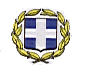 ΕΛΛΗΝΙΚΗ ΔΗΜΟΚΡΑΤΙΑΥΠΟΥΡΓΕΙΟ ΠΑΙΔΕΙΑΣ,                     ΕΡΕΥΝΑΣ  ΚΑΙ ΘΡΗΣΚΕΥΜΑΤΩΝΠΕΡ/ΚΗ Δ/ΝΣΗ Π.Ε. & Δ.Ε.ΚΕΝΤΡΙΚΗΣ ΜΑΚΕΔΟΝΙΑΣΔ/ΝΣΗ Π.Ε. ΧΑΛΚΙΔΙΚΗΣΠ.Υ.Σ.Π.Ε.------------------Ταχ.Δ/νση        : 22ας Απριλίου 6ΒΤαχ.Κώδικ.       : 63100 ΠολύγυροςΠληροφορίες  : Β. ΝτάφουΤηλέφωνο       : 23710-21207TELEFAX           : 23710-24235e-mail	             : mail@dipe.chal.sch.grΠολύγυρος, 29-03-2018Αριθ. Πρωτ.: Φ.11.2/2179ΘΕΜΑ:Ανακοίνωση αναμορφωμένων πινάκων μοριοδότησης εκπαιδευτικών Π.Ε. Χαλκιδικής Γενικής και Ειδικής Αγωγής.Η Δ/ντρια Α/θμιαςΕκπ/σηςΧαλκιδικήςέχοντας υπόψη:Τις διατάξεις του ΠΔ 50/1996.Τις διατάξεις του ΠΔ 100/1997.Τις διατάξεις του ΠΔ 1/2003.Τη με αριθ. 190077/Ε1/6.11.2017 Εγκύκλιο Μεταθέσεων εκπαιδευτικών ΠρωτοβάθμιαςΕκπαίδευσης σχολικού έτους 2017-18 του ΥΠΠΕΘ.Τη με αριθμ. 56/15-12-2017 Πράξη του ΠΥΣΠΕ με θέμα: «Οριστικοποίηση πίνακα μοριοδότησης εκπαιδευτικών που υπέβαλαν αίτηση μετάθεσης για βελτίωση ή για οριστική τοποθέτηση».Τη με αριθ. 49069/Ε2/23-03-2018 απόφαση μεταθέσεων εκπαιδευτικών Π.Ε. από περιοχή σε περιοχή μετάθεσης 2017-2018 του ΥΠ.Π.Ε.Θ.Την με αριθ.49068/Ε2/23-03-2018 απόφαση μεταθέσεων εκπαιδευτικών Π.Ε. σε Πειραματικά Δημοτικά Σχολεία 2017-2018 του ΥΠ.Π.Ε.Θ.Τη με αριθ. 49066/Ε2/23-03-2018 απόφαση μεταθέσεων εκπαιδευτικών Π.Ε. σε Σχολεία Τυφλών-Κωφών και Βαρηκόων, σε Σ.Μ.Ε.Α.Ε. σε ΚΕ.Δ.Δ.Υ. και ΕΕΕΚ2017-2018 του ΥΠ.Π.Ε.Θ.Τη με αριθ. 11/29.03.2018 Πράξη του ΠΥΣΠΕ Χαλκιδικής.Α ν α κ ο ι ν ώ ν ο υ μ εΤους αναμορφωμένους πίνακες μοριοδότησης εκπαιδευτικών της Διεύθυνσης Πρωτοβάθμιας Εκπαίδευσης Χαλκιδικής Γενικής και Ειδικής Αγωγής, στους οποίους συμπεριλαμβάνονται τόσο εκείνοι που μετατέθηκαν στο ΠΥΣΠΕ Χαλκιδικής από άλλα ΠΥΣΠΕ με τις με αριθ. 49069/Ε2/23-03-2018, 49068/Ε2/23-03-2018 και 49066/Ε2/23-03-2018 αποφάσεις του ΥΠ.Π.Ε.Θ.όσο και εκείνοι που υπηρετούν ήδη στο ΠΥΣΠΕ Χαλκιδικής και έχουν υποβάλει αίτηση βελτίωσης ή οριστικής τοποθέτησης.Οι εκπαιδευτικοί μπορούν να υποβάλουν ενστάσεις επί των πινάκων μέχρι τη Δευτέρα16 Απριλίου 2018 και ώρα 11:00 π.μ. είτε αυτοπροσώπως στο ΠΥΣΠΕ Χαλκιδικής είτε με fax στο 2371024235. Εκπαιδευτικοί οι οποίοι δικαιούνται μονάδες εντοπιότητας ή/και συνυπηρέτησης εμφανίζονται σε δυο ή τρεις γραμμές του πίνακα μοριοδότησης. Σε μια γραμμή εμφανίζονται οι μονάδες που δικαιούνται για τους δήμους εντοπιότητας ή/και συνυπηρέτησης και στην άλλη οι μονάδες που δικαιούνται για τους δήμους όπου δεν έχουν εντοπιότητα ή συνυπηρέτηση. ΣΥΝΗΜΜΕΝΑ:Αναμορφωμένοι Πίνακες μοριοδότησης εκπαιδευτικών